СИЛЛАБУСДисциплина «ВК 2208 Биология клеток»Осенний семестр 2020-2021 уч. годпо образовательной программе «6B05102- Биология»Календарь (график) реализации содержания учебного курса[С о к р а щ е н и я: ВС – вопросы для самопроверки; ТЗ – типовые задания; ИЗ – индивидуальные задания; КР – контрольная работа; РК – рубежный контроль.З а м е ч а н и я:- Форма проведения Л: вебинар в Zoom (презентация видеоматериалов на 10-15 минут, затем его обсуждение/закрепление в виде дискуссии/решения задач/...)- Форма проведения ПЗ: задание в СДО Moodle- Форма проведения КР: вебинар – опрос в Zoom / тест в СДО Moodle.  - Все материалы курса (Л, ВС, ТЗ, ИЗ и т.п.) см. по ссылке (см. Литература и ресурсы, п. 6). - После каждого дедлайна открываются задания следующей недели. - Задания для КР преподаватель выдает в начале вебинара.]Декан                                                                                     	Б.К. ЗаяданПредседатель методбюро	О.Ю. ЮриковаЗаведующий кафедрой	Ж.К. ЖунусбаеваЛектор	А.В. ЛовинскаяКод дисциплиныНазвание дисциплиныСамостоятельная работа студента (СРС)Кол-во часов Кол-во часов Кол-во часов Кол-во часов Кол-во часов Кол-во кредитовСамостоятельная работа студента под руководством преподавателя (СРСП)Код дисциплиныНазвание дисциплиныСамостоятельная работа студента (СРС)Лекции (Л)Практ. занятия (ПЗ)Практ. занятия (ПЗ)Лаб. занятия (ЛЗ)Лаб. занятия (ЛЗ)Кол-во кредитовСамостоятельная работа студента под руководством преподавателя (СРСП)ВК2208 «Биология клетки»9815--303057Академическая информация о курсеАкадемическая информация о курсеАкадемическая информация о курсеАкадемическая информация о курсеАкадемическая информация о курсеАкадемическая информация о курсеАкадемическая информация о курсеАкадемическая информация о курсеАкадемическая информация о курсеАкадемическая информация о курсеВид обученияТип/характер курсаТипы лекцийТипы лекцийТипы лекцийТипы практических занятийТипы практических занятийКол-во СРСКол-во СРСФорма итогового контроляСмешанноеТеоретическийАналитическаяАналитическаяАналитическаяСитуационные заданияСитуационные заданияНе менее 5Не менее 5устныйЛекторe-mailTamara.Shalakhmetova@kaznu.kzTamara.Shalakhmetova@kaznu.kzTamara.Shalakhmetova@kaznu.kzTamara.Shalakhmetova@kaznu.kzTamara.Shalakhmetova@kaznu.kzTamara.Shalakhmetova@kaznu.kzТелефоны 877724110188777241101887772411018877724110188777241101887772411018Академическая презентация курсаЦель дисциплиныОжидаемые результаты обучения (РО) В результате изучения дисциплины обучающийся будет способен:Индикаторы достижения РО (ИД) (на каждый РО не менее 2-х индикаторов)Анализировать методологию  исследования строения и функционирования клетки как элементарной единицы  живого организмаРО1 Анализировать достижения и проблемы в области клеточной биологии;ИД 1.1 Демонстрирует знания об истории цитологии, связи данной науки с другими биологическими науками, цитологической терминологии, основных положениях клеточной теории, методические подходах анализа структуры и функции клеток и клеточных органоидов  в  норме  и при патологии;Анализировать методологию  исследования строения и функционирования клетки как элементарной единицы  живого организмаРО1 Анализировать достижения и проблемы в области клеточной биологии;ИД 1.2 Грамотно, логично, аргументированно формирует собственные суждения и оценки по достижениям и проблемам в области цитологии и клеточной биологииАнализировать методологию  исследования строения и функционирования клетки как элементарной единицы  живого организмаРО2 Применять и систематизировать знания о структурно-функциональной организации клеток in vitro и  in vivo;ИД 2.1 Критически анализирует информацию о структурно-функциональной организации клеток in vitro и  in vivo;Анализировать методологию  исследования строения и функционирования клетки как элементарной единицы  живого организмаРО2 Применять и систематизировать знания о структурно-функциональной организации клеток in vitro и  in vivo;ИД 2.2 Применяет знания о структурно-функциональной организации клеток для  решения комплексных исследовательских задач в области клеточной биологииАнализировать методологию  исследования строения и функционирования клетки как элементарной единицы  живого организмаРО3 Рассматривать  и описывать строение клеток, клеточных органелл в норме и при патологии;ИД 3.1 Применяет принципы оптического рассмотрения и описания строения клеток, клеточных органелл в норме и при различных патологияхАнализировать методологию  исследования строения и функционирования клетки как элементарной единицы  живого организмаРО3 Рассматривать  и описывать строение клеток, клеточных органелл в норме и при патологии;ИД 3.2 Умеет использовать различные методы микроскопического анализаАнализировать методологию  исследования строения и функционирования клетки как элементарной единицы  живого организмаРО3 Рассматривать  и описывать строение клеток, клеточных органелл в норме и при патологии;ИД 3.3. На основе визуального наблюдения объясняет механизмы функционирования клеточных органелл и в целом клеткиАнализировать методологию  исследования строения и функционирования клетки как элементарной единицы  живого организмаРО4 Использовать методы исследования живых и фиксированных клеток  для оценки структуры и функции органов различных организмов; ИД 4.1 Применяет знания классических методов микроскопического анализа клеток и тканей (методы фиксирования объектов, приготовления гистологических срезов, цитологических препаратов,  цитохимического окрашивания) в исследовательской работе Анализировать методологию  исследования строения и функционирования клетки как элементарной единицы  живого организмаРО4 Использовать методы исследования живых и фиксированных клеток  для оценки структуры и функции органов различных организмов; ИД 4.2 Использует современные методы микроскопического анализа (микроскопия в проходящем и отраженном свете, фазово-контрастная, интерференционная, люминесцентная микроскопии, трансмиссионная и сканирующая электронная микроскопии) в исследовательской работеАнализировать методологию  исследования строения и функционирования клетки как элементарной единицы  живого организмаРО4 Использовать методы исследования живых и фиксированных клеток  для оценки структуры и функции органов различных организмов; ИД 4.3 Объясняет принципы и значение использования различных методов исследования живых и фиксированных клеток при описании строения тканей, органов различных организмов в норме и при патологииАнализировать методологию  исследования строения и функционирования клетки как элементарной единицы  живого организмаРО5 Осуществлять системный подход в поиске, критическом анализе и синтезе информации по методологии клеточной биологииИД 5.1 Находит и критически анализирует информацию по методологии клеточной биологииАнализировать методологию  исследования строения и функционирования клетки как элементарной единицы  живого организмаРО5 Осуществлять системный подход в поиске, критическом анализе и синтезе информации по методологии клеточной биологииИД 5.2 Грамотно, логично, аргументированно формирует собственные суждения и оценки по методологии клеточной биологииПререквизиты Ботаника, зоологияБотаника, зоологияПостреквизитыБиология тканей, Физиология человека и животных, Микробиология, Генетика, Молекулярная биологияБиология тканей, Физиология человека и животных, Микробиология, Генетика, Молекулярная биологияЛитература и ресурсыОсновная  литература1. Ченцов Ю.С. Введение в клеточную биологию. Учебник. М., МГУ, 2004.  494 с.2. Ченцов Ю.С. Общая цитология. Учебник. М., МГУ, 1995. 384 с.3. Заварзин А.А., Харазова А.Д., Молитвин М.Н. Биология клетки: общая цитология. СПб.: Изд-во СПб. Ун-та, 1992, 239 с.4. Практикум по цитологии/Под ред.Ю.С.Ченцова. М.:Изд-во МГУ, 1988.5. Альбертс Б., Брей Д., Льюис Д. Молекулярная биология клетки: в 5-ти томах. М.: Мир. 2012.6. Афанасьев Ю.И. и др. Гистология. М., 2000,  678с.7. Гистология / под ред. В.Г.Елисеева и др., М.,"Медицина", 1989.8. Шубникова Е.А. Функциональная морфология тканей.  Уч. пособ. М.,       МГУ, 1981, 328 с.Дополнительная:1. Альбертс Б., Брей Д., Льюис Д. Молекулярная биология клетки: в 5-ти томах. М.: Мир. 1986.2. Босток К., Самнер Э. Хромосома эукариотической клетки. М.:Мир, 1981.3. Бергельсон Л.Д. Биологические мембраны: факты и гипотезы. М.,Наука, 1975.184 с.4. Винников Я.А.  Эволюция рецепторов.  Л.,"Наука",1979, 144 с.5. Георгиев Г.П. Гены высших организмов и их экспрессия. М.:Наука, 1989.6. Зенгбуш П. Молекулярная и клеточная биология: в 3-х томах.М.Мир. 1982.7. Збарский Н.Б., Кузьмина С.Н. Скелетные структуры клеточного ядра. М.:Наука, 1991. 364 с.8. Епифанова О.Н. Лекции о клеточном цикле. КМК Scientific Press. 1997.9. Каплан А.И. Хрящ. М., Журнал "В мире науки", 1984, N 12.10. Купер Э.  Сравнительная иммунология.  М., "Мир", 1980, 442 с.11. Робертис Е., Новинский В., Саэс Ф. Биология клетки. М., Мир,1973,487 с.12. Свенсон К.,Уэбстер П. Клетка.М.,Мир.1980.304 с.13. Серов В.В., Шехтер А.Б. Соединительная ткань, функциональная морфология и общая патология. М., 1981. 356 с.14. Скулачев В.П.  Энергетика биологических мембран.М.:Наука,1989. 233 с.15. Уотсон Дж. Молекулярная биология гена. М.,Мир. 1978.720 с.16. Уголев А.М.  Мембранное пищеварение.  Л.,"Наука", 1972, 358 с.17. Ченцов Ю.С., Поляков В.Ю. Ультраструктура клеточного ядра. М.:Наука, 1974. 255 с.18. Журналы: «Цитология», «Онтогенез», «Молекулярная биология», «Генетика»Данную литературу можно получить в абонементе или читальном зале Национальной библиотеки КазНУ им.аль-Фараби (см. карту обеспеченности учебной литературы)Интернет-ресурсы:Cell Biology – Hipertextbookhttp://esg-www.mit.edu:8001/esgbio/cb/cbdir.htmlhttp://www.biology.arizona.edu/cell_bio/cell_bio.htmlhttp://www.cellsalive.comGuide to Microscopy and Microanalysis on the Internethttp://www.mwrn.com/guide.htm                     http://www.ou.edu/research/electron/mirrorОсновная  литература1. Ченцов Ю.С. Введение в клеточную биологию. Учебник. М., МГУ, 2004.  494 с.2. Ченцов Ю.С. Общая цитология. Учебник. М., МГУ, 1995. 384 с.3. Заварзин А.А., Харазова А.Д., Молитвин М.Н. Биология клетки: общая цитология. СПб.: Изд-во СПб. Ун-та, 1992, 239 с.4. Практикум по цитологии/Под ред.Ю.С.Ченцова. М.:Изд-во МГУ, 1988.5. Альбертс Б., Брей Д., Льюис Д. Молекулярная биология клетки: в 5-ти томах. М.: Мир. 2012.6. Афанасьев Ю.И. и др. Гистология. М., 2000,  678с.7. Гистология / под ред. В.Г.Елисеева и др., М.,"Медицина", 1989.8. Шубникова Е.А. Функциональная морфология тканей.  Уч. пособ. М.,       МГУ, 1981, 328 с.Дополнительная:1. Альбертс Б., Брей Д., Льюис Д. Молекулярная биология клетки: в 5-ти томах. М.: Мир. 1986.2. Босток К., Самнер Э. Хромосома эукариотической клетки. М.:Мир, 1981.3. Бергельсон Л.Д. Биологические мембраны: факты и гипотезы. М.,Наука, 1975.184 с.4. Винников Я.А.  Эволюция рецепторов.  Л.,"Наука",1979, 144 с.5. Георгиев Г.П. Гены высших организмов и их экспрессия. М.:Наука, 1989.6. Зенгбуш П. Молекулярная и клеточная биология: в 3-х томах.М.Мир. 1982.7. Збарский Н.Б., Кузьмина С.Н. Скелетные структуры клеточного ядра. М.:Наука, 1991. 364 с.8. Епифанова О.Н. Лекции о клеточном цикле. КМК Scientific Press. 1997.9. Каплан А.И. Хрящ. М., Журнал "В мире науки", 1984, N 12.10. Купер Э.  Сравнительная иммунология.  М., "Мир", 1980, 442 с.11. Робертис Е., Новинский В., Саэс Ф. Биология клетки. М., Мир,1973,487 с.12. Свенсон К.,Уэбстер П. Клетка.М.,Мир.1980.304 с.13. Серов В.В., Шехтер А.Б. Соединительная ткань, функциональная морфология и общая патология. М., 1981. 356 с.14. Скулачев В.П.  Энергетика биологических мембран.М.:Наука,1989. 233 с.15. Уотсон Дж. Молекулярная биология гена. М.,Мир. 1978.720 с.16. Уголев А.М.  Мембранное пищеварение.  Л.,"Наука", 1972, 358 с.17. Ченцов Ю.С., Поляков В.Ю. Ультраструктура клеточного ядра. М.:Наука, 1974. 255 с.18. Журналы: «Цитология», «Онтогенез», «Молекулярная биология», «Генетика»Данную литературу можно получить в абонементе или читальном зале Национальной библиотеки КазНУ им.аль-Фараби (см. карту обеспеченности учебной литературы)Интернет-ресурсы:Cell Biology – Hipertextbookhttp://esg-www.mit.edu:8001/esgbio/cb/cbdir.htmlhttp://www.biology.arizona.edu/cell_bio/cell_bio.htmlhttp://www.cellsalive.comGuide to Microscopy and Microanalysis on the Internethttp://www.mwrn.com/guide.htm                     http://www.ou.edu/research/electron/mirrorАкадемическая политика курса в контексте университетских морально-этических ценностей Правила академического поведения: Сроки прохождения модулей курса должны неукоснительно соблюдаться в соответствии с графиком изучения дисциплины. ВНИМАНИЕ! Несоблюдение дедлайнов приводит к потере баллов! Дедлайн каждого задания указан в календаре (графике) реализации содержания учебного курса.Академические ценности:- Практические/лабораторные занятия, СРС должна носить самостоятельный, творческий характер.- Недопустимы плагиат, подлог, использование шпаргалок, списывание на всех этапах контроля.- Студенты с ограниченными возможностями могут получать консультационную помощь по е-адресу Tamara.Shalakhmetova@kaznu.kzПолитика оценивания и аттестацииКритериальное оценивание: оценивание результатов обучения в соотнесенности с дескрипторами (проверка сформированности компетенций на рубежном контроле и экзаменах).Суммативное оценивание: оценивание активности работы в аудитории (на вебинаре); оценивание выполненного задания.Итоговая оценка по дисциплине рассчитывается по следующей формуле: , 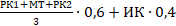 где РК – рубежный контроль; МТ – промежуточный экзамен (мидтерм); ИК – итоговый контроль (экзамен).Неделя Название темыРОИДКол-во часовМаксимальный баллФорма оценки знанийФорма проведения занятия/платформаМодуль 1 Модуль 1 Модуль 1 Модуль 1 Модуль 1 Модуль 1 Модуль 1 1Л 1. История развития цитологии о строении и функционировании клеток. Постулаты клеточной теории.  РО1ИД 1.1ИД 1.21Презентация видеоматериалов лекции в Zoom/Microsoft teamsСинхронно, по расписанию1ЛЗ 1. Методы исследования фиксированных клеток и тканей: основы фиксации материала, его уплотнения, приготовление срезов, их окрашивание. Типы красителей. Устройство и принципы работы микроскопов: светового, фазово-контрастного, поляризационного, электронного.РО4РО5ИД4.3ИД5.1ИД5.2210АнализЗадание в системе «Univer»Асинхронно2Л 2. Учение о клетке. Организация биомембран, химический состав гиалоплазмы, цитозоль. Модели строения мембран. Функции биомембран (барьерно-транспортная, рецепторная, межклеточные соединения).РО2ИД2.1ИД2.21Презентация видеоматериалов лекции в Zoom/Microsoft teamsСинхронно, по расписанию Синхронно, по расписанию2ЛЗ 2. Общая морфология клеток про- и эукариот.РО2ИД2.1ИД2.2210АнализЗадание в системе «Univer»Асинхронно3Л 3. Одномембранные органеллы клетки: цитоплазматическая сеть (гранулярный и агранулярный эндоплазматический ретикулум), пластинчатый комплекс Гольджи. Строение и функция.  РО3ИД3.11Презентация видеоматериалов лекции в Zoom/Microsoft teamsСинхронно, по расписанию3ЛЗ 3. Клеточные включения (трофические, секреторные, специальные, минеральные и др.)РО3ИД3.2210АнализЗадание в системе «Univer»Асинхронно3СРСП 1. Консультация по выполнению СРС1Вебинар в Zoom/Microsoft teamsСинхронно3СРС 1 История цитологии. Методы световой и электронной микроскопии. Организация и функция биомембран.РО2ИД2.1ИД2.225АнализЗадание в системе «Univer»Асинхронно4Л 4. Одномембранные органеллы клетки: лизосомы, пероксисомы, сферосомы, вакуоли. Строение и функция.РО3ИД3.1ИД3.21Презентация видеоматериалов лекции в Zoom/Microsoft teamsСинхронно, по расписанию4ЛЗ 4. Строение эндоплазматического ретикулума и Аппарата Гольджи в разных типах клеток.РО3ИД3.1ИД3.2210АнализЗадание в системе «Univer»Асинхронно5Л 5. Двумембранные органеллы клетки: митохондрии и пластиды. Строение и функция митохондрий. Синтез АТФ. Митохондриальный ретикулум.РО2РО3ИД2.2ИД3.1ИД3.3.1Презентация видеоматериалов лекции в Zoom/Microsoft teamsСинхронно, по расписанию5ЛЗ 5. Строение и функция митохондрий  в разных типах животных и растительных клеток.РО3ИД3.1ИД3.3210АнализЗадание в системе «Univer»Асинхронно5СРСП 2. Консультация по выполнению СРС2Вебинар в Zoom/Microsoft teamsСинхронно5СРС 2 Строение и функция одномембранных органеллов клетки (вакуолярная система).РО2ИД2.1ИД2.225АнализЗадание в системе «Univer»Асинхронно5РК 1100Модуль 2Модуль 2Модуль 2Модуль 2Модуль 2Модуль 2Модуль 2Модуль 26Л 6. Двумембранные органеллы клетки: строение и функция пластид. Классификация пластид. Фотосинтез: световая и темновая фазы фотосинтеза.РО4ИД4.11Презентация видеоматериалов лекции в Zoom/Microsoft teamsСинхронно, по расписанию6ЛЗ 6. Строение и функция пластид в разных типах растительных клеток.РО4ИД4.1210АнализЗадание в системе «Univer»Асинхронно7Л7. Немембранные органеллы клетки: рибосомы, цитоскелет, клеточный центр.РО4ИД4.2ИД4.41Презентация видеоматериалов лекции в Zoom/Microsoft teamsСинхронно, по расписанию7ЛЗ 7. Строение и функция рибосом, микротрубочек и микрофиламентов, клеточного центра в разных типах животных клеток (электроннограммы).РО4ИД4.2ИД4.4210Задание в системе «Univer»Асинхронно7СРСП 3. Консультация по выполнению СРС3Вебинар в Zoom/Microsoft teamsСинхронно7СРС 3. Строение и функция двухмембранных органелл (митохондрий и пластид).РО4РО5ИД4.1ИД5.1ИД5.215АнализЗадание в системе «Univer»Асинхронно8Л8. Строение и функция клеточного ядра. Строение ядерной оболочки. Компоненты ядерной оболочки. Ядерные поры и ядерные ламины. Роль ядерных пор в ядерно-цитоплазматическом обмене.РО4ИД4.21Презентация видеоматериалов лекции в Zoom/Microsoft teamsСинхронно, по расписанию8ЛЗ 8. Морфология ядерных структур.РО4РО5ИД4.2ИД5.1ИД5.2210Задание в системе «Univer»Асинхронно9Л 9. Строение и функция хроматина: эу- и гетерохроматин. Хромосомный цикл. Морфология митотических хромосом. Каритип вида. Уровни компактизации ДНК: функциональная роль гистоновых и негистоновых белков. Нуклеосомы, нуклеомеры, хромомеры, хромонемы, хроматиды.  РО2ИД2.1ИД2.21Презентация видеоматериалов лекции в Zoom/Microsoft teamsСинхронно, по расписанию9ЛЗ 9. Дифференциальная окрашивание хромосом для изучения кариотипа вида в систематике и при различных заболеваниях.  РО4ИД4.2210Задание в системе «Univer»Асинхронно9СРСП 4 Консультация по выполнению СРС4Вебинар в Zoom/Microsoft teamsСинхронно9СРС 4 Строение и функция клеточного ядра. Функциональная роль гистоновых и негистоновых белков в компактизации ДНК.РО4РО5ИД4.2ИД5.1ИД5.215АнализЗадание в СДО MoodleАсинхронно10Л 10.  Структура и функция ядрышек. Гранулярный и фибриллярный компоненты ядрышек. Фибриллярные центры и ядрышковый организатор. Структурные типы ядрышек: ретикулярный (нуклеолонемный, компактный, кольцевидный, сегрегированный). Число ядрышек в клетке. Множественность рибосомальных генов. Амплификация ядрышек.РО2ИД2.1ИД2.21Презентация видеоматериалов лекции в Zoom/Microsoft teamsСинхронно, по расписанию10ЛЗ 10. Строение и функция ядрышек в разных типах клеток (электроннограммы).РО4РО5ИД4.2ИД4.3ИД5.1ИД5.2210АнализЗадание в системе «Univer»Асинхронно10СРСП 5. Коллоквиум20Вебинар в Zoom/Microsoft teamsСинхронно10МТ (Midterm Exam)100Модуль 3Модуль 3Модуль 3Модуль 3Модуль 3Модуль 3Модуль 3Модуль 311Л 11. Клеточный цикл. Регуляция клеточного цикла. Факторы стимуляции митоза.РО2ИД2.1ИД2.21Презентация видеоматериалов лекции в Zoom/Microsoft teamsСинхронно, по расписанию11ЛЗ 11. Определение параметров клеточного цикла разных типов клеток.РО4РО5ИД4.2ИД5.1ИД5.2210АнализЗадание в системе «Univer»Асинхронно12Л 12. Клеточное деление (митоз и мейоз).  Митотическое деление клеток. Различные типы митоза эукариот  (плевромитоз, ортомитоз).  Организация митоза. Эндорепродукция, полиплоидия и политения. Патология митоза.РО2ИД2.1ИД2.21Презентация видеоматериалов лекции в Zoom/Microsoft teamsСинхронно, по расписанию12ЛЗ 12. Митоз растительной и животной клетки.РО2ИД2.1ИД2.2210АнализЗадание в СДО MoodleАсинхронно12СРСП 6. Консультация по выполнению СРС6Вебинар в Zoom/Microsoft teamsСинхронно12СРС6. Структура и функция ядрышек. Клеточный цикл. Регуляция клеточного цикла Контрольные точки клеточного цикла.РО4РО5ИД4.2ИД5.1ИД5.225АнализЗадание в системе «Univer»Асинхронно13Л 13. Мейоз. Споровый и гаметный тип мейоза.Стадии мейотического деления. Кроссинговер.РО1РО2РО4ИД1.1ИД2.1ИД4.41Презентация видеоматериалов лекции в Zoom/Microsoft teamsСинхронно, по расписанию13ЛЗ 13. Мейоз. Строение мейотических хромосом.РО4РО5ИД4.4РО5.1РО5.2210АнализЗадание в системе «Univer»Асинхронно14Л 14. Клеточная дифференцировка. Плюро- и тотипотные клетки. Дифференциальная активность генов. Морфогенез. Дедиференцировка. Патология клетокРО2РО2.21Презентация видеоматериалов лекции в Zoom/Microsoft teamsСинхронно, по расписанию14ЛЗ 14. Специфические и неспецифические изменения клеток и клеточных структур при действии неблагоприятных факторов среды и при патологиях.РО4РО5ИД4.4ИД5.1ИД5.2210АнализЗадание в системе «Univer»Асинхронно15Л 15. Клеточная гибель. Некроз и апоптоз. Программируемая клеточная смерть (апоптоз), роль в морфогенезе, развитии и  функционировании  организма. Каспазы, роль в запуске и развитии апоптоза.  Причины, вызывающие некроз клеток и их биохимические и морфологические проявления.РО1РО4ИД1.1ИД1.2ИД4.41Презентация видеоматериалов лекции в Zoom/Microsoft teamsСинхронно, по расписанию15ЛЗ 15. Морфологические отличия некроза и апоптоза.РО1РО4РО5ИД1.2ИД4.4ИД5.1ИД5.2210АнализЗадание в системе «Univer»Асинхронно15СРСП 7. Коллоквиум.25Вебинар в Zoom/Microsoft teamsСинхронноРК 2100